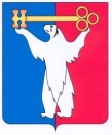 АДМИНИСТРАЦИЯ ГОРОДА НОРИЛЬСКАКРАСНОЯРСКОГО КРАЯРАСПОРЯЖЕНИЕ06.04.2022                 	                    г.Норильск	                                           № 1712О согласовании изменения вида разрешенного использования земельного участка Рассмотрев заявление Управления имущества Администрации города Норильска (ИНН 2457058236, ОГРН 1052457011276), в соответствии с абзацем 11 подраздела 1.3.3.2 раздела 1.3, пунктом 3 раздела 3.3 Главы 1 части I Правил землепользования и застройки муниципального образования город Норильск, утвержденных решением Норильского городского Совета депутатов от 10.11.2009 № 22-533,Согласовать изменение вида разрешенного использования земельного участка с кадастровым номером 24:55:0500001:462 «под санитарную очистку территории» на вид разрешенного использования «производственная деятельность», расположенного в зоне производственных объектов (ПП) по адресу: Красноярский край, район города Норильска, район ул.Заводская, 30.2.	Управлению по градостроительству и землепользованию Администрации города Норильска копию настоящего распоряжения направить в адрес Управления Федеральной службы государственной регистрации, кадастра и картографии по Красноярскому краю для внесения изменения в сведения о земельном участке в государственный кадастр недвижимости в течение 5 рабочих дней с даты его издания.3. Опубликовать настоящее распоряжение в газете «Заполярная правда» и разместить его на официальном сайте муниципального образования город Норильск.4. Контроль исполнения пункта 2 настоящего распоряжения оставляю за собой.Заместитель Главы города Норильска по земельно-имущественным отношениям и развитию предпринимательства 					           Т.М. Никитина